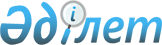 Об утверждении разрешительных требований к экспертам-аудиторам по определению страны происхождения товара, статуса товара Евразийского экономического союза или иностранного товара, перечня документов, подтверждающих соответствие им, а также Правил аттестации, продления действия аттестатов экспертов-аудиторов по определению страны происхождения товара, статуса товара Евразийского экономического союза или иностранного товара и оказания государственной услуги "Аттестация эксперта-аудитора по определению страны происхождения товара, статуса товара Евразийского экономического союза или иностранного товара"Приказ Министра торговли и интеграции Республики Казахстан от 1 июля 2021 года № 440-НҚ. Зарегистрирован в Министерстве юстиции Республики Казахстан 9 июля 2021 года № 23412.
      Примечание ИЗПИ!
      Порядок введения настоящего приказа см. пункт 5.
      В соответствии с подпунктом 2-1) пункта 1 статьи 12 Закона Республики Казахстан "О разрешениях и уведомлениях", подпунктом 15-4) статьи 7 Закона Республики Казахстан "О регулировании торговой деятельности", подпунктом 1) статьи 10 Закона Республики Казахстан "О государственных услугах" ПРИКАЗЫВАЮ:
      1. Утвердить прилагаемые:
      1) Разрешительные требования к экспертам-аудиторам по определению страны происхождения товара, статуса товара Евразийского экономического союза или иностранного товара и перечень документов, подтверждающих соответствие им, согласно приложению 1 к настоящему приказу;
      2) Правила аттестации, продления действия аттестатов экспертов-аудиторов по определению страны происхождения товара, статуса товара Евразийского экономического союза или иностранного товара и оказания государственной услуги "Аттестация эксперта-аудитора по определению страны происхождения товара, статуса товара Евразийского экономического союза или иностранного товара" согласно приложению 2 к настоящему приказу.
      2. Признать утратившими силу некоторые нормативные правовые акты по перечню согласно приложению 3 к настоящему приказу.
      3. Комитету технического регулирования и метрологии Министерства торговли и интеграции Республики Казахстан в установленном законодательством Республики Казахстан порядке обеспечить:
      1) государственную регистрацию настоящего приказа в Министерстве юстиции Республики Казахстан;
      2) размещение настоящего приказа на интернет-ресурсе Министерства торговли и интеграции Республики Казахстан.
      4. Контроль за исполнением настоящего приказа возложить на курирующего вице-министра торговли и интеграции Республики Казахстан.
      5. Настоящий приказ вводится в действие по истечении шестидесяти календарных дней после дня его первого официального опубликования.
      "СОГЛАСОВАН"Министерство национальной экономикиРеспублики Казахстан
      "СОГЛАСОВАН"Министерство цифрового развития,инноваций и аэрокосмическойпромышленностиРеспублики Казахстан Разрешительные требования к экспертам-аудиторам по определению страны происхождения товара, статуса товара Евразийского экономического союза или иностранного товара и перечень документов, подтверждающих соответствие им
      Сноска. Разрешительные требования - в редакции приказа Министра торговли и интеграции РК от 23.02.2024 № 111-НҚ (вводится в действие по истечении шестидесяти календарных дней после дня его первого официального опубликования). Форма сведений физического лица, претендующего в эксперты-аудиторы
по определению страны происхождения товара, статуса товара
Евразийского экономического союза или иностранного товара
      Дата заполнения ___________________________________________________________Личные данные:Фамилия __________________________________________________________________Имя ______________________________________________________________________Отчество (при наличии) _____________________________________________________Год рождения _____________________________________________________________Индивидуальный идентификационный номер __________________________________Образование ______________________________________________________________Название оконченного учебного заведения_________________________________________________________________________Год окончания ____________________________________________________________Номер документа об образовании (диплома)_________________________________________________________________________(при наличии документа об образовании, выданного зарубежной организациейобразования, указать сведения о нострификации документа об образованиина территории Республики Казахстан в установленном законодательством порядке) ?Специальность по диплому _________________________________________________Квалификация по диплому __________________________________________________Ученая степень (при наличии) _______________________________________________Аттестат (при наличии) _____________________________________________________(эксперта-аудитора) № ______________ выданный "___" __________ 20 __ годаМесто работы _____________________________________________________________Должность ________________________________________________________________телефон __________________________________________________________________Адрес места жительства ____________________________________________________2. Данные о наличии стажа работы:
      3. Данные об участии в работах (о прохождении практической подготовки (стажировок) по определению страны происхождения товара, статуса товара Евразийского экономического союза или иностранного товара:
       4. Данные о прохождении курсов подготовки (переподготовки) или повышения квалификации: Правила аттестации, продления действия аттестатов экспертов-аудиторов по определению страны происхождения товара, статуса товара Евразийского экономического союза или иностранного товара и оказания государственной услуги "Аттестация эксперта-аудитора по определению страны происхождения товара, статуса товара Евразийского экономического союза или иностранного товара" Глава 1. Общие положения
      1. Настоящие Правила аттестации, продления действия аттестатов экспертов-аудиторов по определению страны происхождения товара, статуса товара Евразийского экономического союза или иностранного товара и оказания государственной услуги "Аттестация эксперта-аудитора по определению страны происхождения товара, статуса товара Евразийского экономического союза или иностранного товара" (далее – Правила) разработаны в соответствии с подпунктом 15-4) статьи 7 Закона Республики Казахстан "О регулировании торговой деятельности" (далее – Закон о регулировании торговой деятельности) и подпунктом 1) статьи 10 Закона Республики Казахстан "О государственных услугах" (далее – Закон) и определяют порядок аттестации, продления действия аттестатов экспертов-аудиторов по определению страны происхождения товара, статуса товара Евразийского экономического союза или иностранного товара и оказания государственной услуги "Аттестация эксперта-аудитора по определению страны происхождения товара, статуса товара Евразийского экономического союза или иностранного товара".
      2. Основные понятия, используемые в настоящих Правилах:
      1) эксперты-аудиторы по определению страны происхождения товара, статуса товара Евразийского экономического союза или иностранного товара – физические лица, аттестованные в соответствии с настоящими Правилами;
      2) веб-портал "электронного правительства" (далее – портал) – информационная система, представляющая собой единое окно доступа ко всей консолидированной правительственной информации, включая нормативную правовую базу, и к государственным услугам, услугам по выдаче технических условий на подключение к сетям субъектов естественных монополий и услугам субъектов квазигосударственного сектора, оказываемым в электронной форме. Глава 2. Порядок аттестации, продления действия аттестатов экспертов-аудиторов по определению страны происхождения товара, статуса товара Евразийского экономического союза или иностранного товара и оказания государственной услуги "Аттестация эксперта-аудитора по определению страны происхождения товара, статуса товара Евразийского экономического союза или иностранного товара"
      3. Государственная услуга "Аттестация эксперта-аудитора по определению страны происхождения товара, статуса товара Евразийского экономического союза или иностранного товара" (далее – государственная услуга) оказывается Комитетом технического регулирования и метрологии Министерства торговли и интеграции Республики Казахстан (далее – услугодатель).
      4. Для аттестации уполномоченным органом в области регулирования торговой деятельности (далее – уполномоченный орган) создается комиссия по аттестации экспертов-аудиторов по определению страны происхождения товара, статуса товара Евразийского экономического союза или иностранного товара (далее – комиссия).
      Сноска. Пункт 4 - в редакции приказа Министра торговли и интеграции РК от 23.02.2024 № 111-НҚ (вводится в действие по истечении шестидесяти календарных дней после дня его первого официального опубликования).


      5. Число членов комиссии составляет нечетное число, не менее чем из пяти человек. В состав комиссии включаются представители услугодателя, уполномоченной организации на выдачу сертификата о происхождении товара и эксперт-аудитор по определению страны происхождения товара, статуса товара Евразийского экономического союза или иностранного товара.
      Председатель комиссии должностное лицо не ниже заместителя первого руководителя уполномоченного органа, либо лица, исполняющего обязанности первого руководителя или его заместителя назначается и переназначается первым руководителем уполномоченного органа сроком на один год.
      Для организации деятельности комиссии услугодателем из числа сотрудников уполномоченного органа назначается секретарь комиссии. Секретарь комиссии формирует повестку дня заседания комиссии и оформляет протокол заседания. Состав комиссии и секретарь комиссии оформляется решением услугодателя.
      Сноска. Пункт 5 - в редакции приказа Министра торговли и интеграции РК от 23.02.2024 № 111-НҚ (вводится в действие по истечении шестидесяти календарных дней после дня его первого официального опубликования).


      6. Для получения аттестата эксперта-аудитора по определению страны происхождения товара, статуса товара Евразийского экономического союза или иностранного товара физическое лицо, претендующее в эксперты-аудиторы (далее – услугополучатель), направляет услугодателю посредством портала следующие документы:
      форму сведений физического лица, претендующего в эксперты-аудиторы по определению страны происхождения товара, статуса товара Евразийского экономического союза или иностранного товара, утвержденная приложением к Разрешительным требованиям к экспертам-аудиторам по определению страны происхождения товара, статуса товара Евразийского экономического союза или иностранного товара и перечню документов, подтверждающих соответствие им;
      заявление в форме электронного документа согласно приложению 1 к настоящим Правилам;
      электронную копию документа, подтверждающего стаж работы услугополучателя в соответствии с подпунктами 6) и 7) статьи 35 Трудового Кодекса Республики Казахстан (далее – Кодекс);
      электронные копии десяти отчетов о прохождении стажировки по экспертизе происхождения товаров по десяти различным позициям товарной номенклатуры внешнеэкономической деятельности Евразийского экономического союза, подтверждающие участие физического лица в проведении работ по определению страны происхождения товара статуса товара Евразийского экономического союза или иностранного товара по форме согласно приложению 2 к настоящим Правилам. К отчетам о прохождении стажировки прилагаются копии актов экспертиз о происхождении товара для внутреннего обращения по форме, утверждаемой уполномоченным органом в соответствии с подпунктом 7-2) статьи 7 Закона о регулировании торговой деятельности (далее – акты экспертиз).
      Сноска. Пункт 6 - в редакции приказа Министра торговли и интеграции РК от 23.02.2024 № 111-НҚ (вводится в действие по истечении шестидесяти календарных дней после дня его первого официального опубликования).


      7. Для продления действия аттестата эксперта-аудитора по определению страны происхождения товара, статуса товара Евразийского экономического союза или иностранного товара, ранее аттестованный эксперт-аудитор, за исключением экспертов-аудиторов, лишенных аттестатов или сроки действия аттестатов, которых приостановлены или истекли, не ранее чем за 30 (тридцать) календарных дней до окончания срока аттестата, направляет услугодателю посредством портала следующие документы:
      форму сведений физического лица, подающего на продление действия аттестата эксперта-аудитора по определению страны происхождения товара, статуса товара Евразийского экономического союза или иностранного товара согласно приложению 3 к настоящим Правилам;
      заявление в форме электронного документа согласно приложению 4 к настоящим Правилам;
      электронную копию документа, подтверждающего трудовую деятельность работника в соответствии со статьей 35 Кодекса;
      электронную копию отчета о деятельности эксперта-аудитора по определению страны происхождения товара, статуса товара Евразийского экономического союза или иностранного товара по форме согласно приложению 5 к настоящим Правилам с приложением копий актов экспертиз.
      Сноска. Пункт 7 - в редакции приказа Министра торговли и интеграции РК от 23.02.2024 № 111-НҚ (вводится в действие по истечении шестидесяти календарных дней после дня его первого официального опубликования).


      8. Для внесения изменений в аттестат эксперта-аудитора по определению страны происхождения товара, статуса товара Евразийского экономического союза или иностранного товара в связи со сменой имени или фамилии, услугополучатель направляет услугодателю посредством портала заявление на редактирование в произвольной форме.
      Услугодатель рассматривает заявление на редактирование в течение 2 (двух) рабочих дней со дня ее регистрации.
      9. Сведения о документах, услугополучателя удостоверяющих личность представляются услугодателю из соответствующих государственных информационных систем через шлюз "электронного правительства".
      10. Перечень основных требований к оказанию государственной услуги, включающий характеристики процесса, форму, содержание и результат оказания, а также иные сведения с учетом особенностей оказания государственной услуги изложен в приложении 6 к настоящим Правилам.
      Сноска. Пункт 10 - в редакции приказа Министра торговли и интеграции РК от 23.02.2024 № 111-НҚ (вводится в действие по истечении шестидесяти календарных дней после дня его первого официального опубликования).


      11. Статус о принятии документов и (или) сведений для оказания государственной услуги отображается в "личном кабинете" услугополучателя с указанием даты получения результата государственной услуги.
      12. Услугодатель в день поступления электронных документов и (или) сведений осуществляет их прием и регистрацию.
      При обращении услугополучателя после окончания рабочего времени, в выходные и праздничные дни согласно статье 84 Трудового кодекса Республики Казахстан и статье 5 Закона Республики Казахстан "О праздниках в Республике Казахстан", прием документов и выдача результата оказания государственной услуги осуществляется следующим рабочим днем.
      13. Услугодатель с момента регистрации проверяет полноту и срок действия представленных документов и (или) сведений.
      В случаях представления услугополучателем неполного пакета документов, указанных в пунктах 6 и 7 настоящих Правил, (или) документов с истекшим сроком действия услугодатель в соответствии со статьей 19 Закона в течение 1 (одного) рабочего дня отказывает в приеме заявления и направляет уведомление в "личный кабинет" услугополучателя в форме электронного документа.
      14. Результатом оказания государственной услуги является выдача аттестата эксперта-аудитора по определению страны происхождения товара, статуса товара Евразийского экономического союза или иностранного товара по форме согласно приложению 7 к настоящим Правилам либо продление срока действия аттестата на 5 (пять) лет либо мотивированный ответ об отказе в оказании государственной услуги по основаниям, указанным в пункте 17 настоящих Правил.
      15. Основанием для выдачи аттестата, продления действия аттестата либо мотивированного ответа об отказе в оказании государственной услуги является решение комиссии.
      Результат оказания государственной услуги выдается в день проведения аттестации.
      Сноска. Пункт 15 - в редакции приказа Министра торговли и интеграции РК от 23.02.2024 № 111-НҚ (вводится в действие по истечении шестидесяти календарных дней после дня его первого официального опубликования).


      16. Результат оказания государственной услуги направляется и хранится в "личном кабинете" услугополучателя в форме электронного документа.
      17. В соответствии с пунктом 2 статьи 19-1 Закона основаниями для отказа в оказании государственной услуги являются:
      1) установление недостоверности документов, представленных услугополучателем для получения государственной услуги, и (или) данных (сведений), содержащихся в них;
      2) несоответствие услугополучателя и (или) представленных материалов, объектов, данных и сведений, необходимых для оказания государственной услуги, требованиям, установленным статьей 18-5 Закона о регулировании торговой деятельности, настоящих Правил, также разрешительным требованиям к экспертам-аудиторам по определению страны происхождения товара, статуса товара Евразийского экономического союза или иностранного товара, утвержденных согласно приложению 1 к настоящему приказу;
      3) в отношении услугополучателя имеется вступившее в законную силу решение (приговор) суда о запрещении деятельности или отдельных видов деятельности, требующих получения определенной государственной услуги;
      4) в отношении услугополучателя имеется вступившее в законную силу решение суда, на основании которого услугополучатель лишен специального права, связанного с получением государственной услуги;
      5) отсутствие согласия услугополучателя, предоставляемого в соответствии со статьей 8 Закона Республики Казахстан "О персональных данных и их защите", на доступ к персональным данным ограниченного доступа, которые требуются для оказания государственной услуги.
      Сноска. Пункт 17 - в редакции приказа Министра торговли и интеграции РК от 23.02.2024 № 111-НҚ (вводится в действие по истечении шестидесяти календарных дней после дня его первого официального опубликования).


      17-1. В случае получения отказа в оказании государственной услуги услугополучатель может обратиться повторно в порядке, установленным в пунктах 6 и 7 настоящих Правил.
      Сноска. Правила дополнены пунктом 17-1 в соответствии с приказом Министра торговли и интеграции РК от 23.02.2024 № 111-НҚ (вводится в действие по истечении шестидесяти календарных дней после дня его первого официального опубликования).


      18. В соответствии со статьей 73 Административного процедурно-процессуального кодекса Республики Казахстан до принятия решения об отказе в оказании государственной услуги услугодатель не позднее 3 (трех) рабочих дней до окончания срока рассмотрения государственнной услуги направляет услуполучателю предварительное решение.
      Услугополучатель представляет или высказывает возражение к предварительному решению услугодателя в срок не позднее 2 (двух) рабочих дней со дня его получения.
      19. Аттестация экспертов-аудиторов по определению страны происхождения товара, статуса товара Евразийского экономического союза или иностранного товара осуществляется один раз в пять лет.
      20. Лишение аттестата эксперта-аудитора по определению страны происхождения товара, статуса товара Евразийского экономического союза или иностранного товара и (или) приостановление его действия производится в случаях, установленных статьей 417 Кодекса Республики Казахстан об административных правонарушениях.
      21. Аттестация эксперта-аудитора по определению страны происхождения товара, статуса товара Евразийского экономического союза или иностранного товара, лишенного аттестата эксперта-аудитора по определению страны происхождения товара, статуса товара Евразийского экономического союза или иностранного товара, проводится по истечению двух лет со дня лишения аттестата.
      22. Ранее аттестованные эксперты-аудиторы по определению страны происхождения товара, статуса товара Евразийского экономического союза или иностранного товара проходят курсы повышения квалификации в заявляемом направлении аттестации в организации, внесенной в Реестр организаций, осуществляющих подготовку (переподготовку) и повышение квалификации специалистов в области технического регулирования в объеме не менее 40 (сорока) академических часов.
      23. В случае объявления чрезвычайного положения в Республике Казахстан, уполномоченный орган продлевает действие аттестатов экспертов-аудиторов по определению страны происхождения товара, статуса товара Евразийского экономического союза или иностранного товара, сроки действия, которых истекают в период чрезвычайного положения, на период действия чрезвычайного положения и на 30 (тридцадь) календарных дней со дня его отмены.
      24. Услугодатель обеспечивает внесение данных в информационную систему мониторинга оказания государственных услуг о стадии оказания государственной услуги в порядке, установленном уполномоченным органом в сфере информатизации, в соответствии с подпунктом 11) пунктом 2 статьи 5 Закона.
      При оказании государственной услуги посредством государственной информационной системы разрешений и уведомлений, данные о стадии ее оказания поступают в автоматическом режиме в информационную систему мониторинга оказания государственных услуг.
      25. В случае сбоя информационной системы услугодатель незамедлительно с момента обнаружения возникновения технических сбоев уведомляет оператора информационно-коммуникационной инфраструктуры "электронного правительства" посредством направления запроса в единую службу поддержки по электронной почте sd@nitec.kz с обязательным предоставлением информации по наименованию государственной услуги, номера и кода административного документа заявления или уникальный идентификационный номер заявления, номера и кода административного документа, или уникальный идентификационный номер разрешительного документа, индивидуальный идентификационный номер/бизнес идентификационный номер услугополучателя, с приложением пошаговых скриншотов с момента авторизации до момента возникновения ошибки с указанием точного времени ошибки. Глава 3. Порядок обжалования решений, действий (бездействий) услугодателя и (или) его должностных лиц, по вопросам оказания государственной услуги
      26. Жалоба на решение, действие (бездействие) услугодателя по вопросам оказания государственных услуг подается на имя руководителя услугодателя и (или) в уполномоченный орган по оценке и контролю за качеством оказания государственных услуг в соответствии с законодательством Республики Казахстан.
      Жалоба услугополучателя, поступившая в адрес услугодателя, в соответствии с пунктом 2 статьи 25 Закона подлежит рассмотрению в течение 5 (пяти) рабочих дней со дня ее регистрации. 
      Жалоба услугополучателя, поступившая в адрес уполномоченного органа по оценке и контролю за качеством оказания государственных услуг, подлежит рассмотрению в течение 15 (пятнадцати) рабочих дней со дня ее регистрации.
      27. В случаях несогласия с результатами решения услугодателя заявитель обжалует результаты в судебном порядке, в соответствии с подпунктом 6) пункта 1 статьи 4 Закона.
      В ________________________________________________________________________(полное наименование органа аттестации) от физического лица, претендующего вэксперты-аудиторы по определению страны происхождения товара, статуса товараЕвразийского экономического союза или иностранного товара.__________________________________________________________________________(фамилия, имя, отчество (при наличии), индивидуальный идентификационный номер,должность, место работы, адрес, телефон) Заявление
      Прошу аттестовать меня в качестве эксперта-аудитора по определению страныпроисхождения товара, статуса товара Евразийского экономического союза илииностранного товара.Согласен на использования сведений, составляющих охраняемую законом тайну,содержащихся в информационных системах______________________________________________________________________________________________________________"__" ____ 20 __ года(Электронная цифровая подпись)Прилагаемые документы"__" ____ 20 __ года(Электронная цифровая подпись)
      Сноска. Приложение 2 с изменением, внесенным приказом Министра торговли и интеграции РК от 23.02.2024 № 111-НҚ (вводится в действие по истечении шестидесяти календарных дней после дня его первого официального опубликования). Отчет о прохождении стажировки
      По определению страны происхождения товара, статуса товара Евразийскогоэкономического союза или иностранного товара____________________________________________________________________(фамилия, имя, отчество (при наличии) физического лица, претендующегов эксперты-аудиторы)____________________________________________________________________ (текст отчета)Физическое лицо, претендующее в эксперты-аудиторы (стажер)________________________________________________________________________________________________________________________________________ (фамилия и инициалы) (подпись)Отзыв-характеристика руководителя стажировки:
      Руководитель стажировки ___________________________________________________(эксперт-аудитор, фамилия, имя, отчество (при наличии), регистрационный номери дата выдачи аттестата____________________________________________________________________________________________________________________________(должность, место работы, стаж работы в качестве эксперта-аудитора по определениюстраны происхождения товара, статуса товара Евразийского экономического союзаили иностранного товара)_________________________________________________________________________(подпись руководителя стажировки) (фамилия и инициалы руководителя стажировки)
      Руководитель организации____________________________________________________________________(подпись руководителя организации) (фамилия и инициалы руководителя организации)Место печати (при наличии)
      Примечание:
      В тексте отчета указывают:
      1) дату(ы) прохождения стажировки, наименование и адрес организации, в которой проходилась стажировка;
      2) в соответствии, с какими документами, определяющими правила и процедуры, проводились работы;
      3) порядок проведения экспертизы происхождения товара, с указанием документов, на основании которых принималось решение о выдаче акта экспертизы. Форма сведений физического лица, подающего на продление действия аттестата
эксперта-аудитора по определению страны происхождения товара, статуса товара
Евразийского экономического союза или иностранного товара
      Дата заполнения _________________________________________________________Личные данные:Фамилия ________________________________________________________________Имя ____________________________________________________________________Отчество (при наличии) ___________________________________________________Год рождения ____________________________________________________________Индивидуальный идентификационный номер _________________________________Место работы ___________________________________________________________Должность ______________________________________________________________телефон _________________________________________________________________Адрес места жительства ___________________________________________________2. Данные об участии в работах по определению страны происхождения товара,статуса товара Евразийского экономического союза или иностранного товара:
      3. Данные о прохождении курсов подготовки (переподготовки) или повышения квалификации:
      В ________________________________________________________________________(полное наименование органа аттестации) от физического лица, подающегона продление действия аттестата эксперта-аудитора по определению страныпроисхождения товара, статуса товара Евразийского экономического союза илииностранного товара____________________________________________________________________________________________________________________________________________________(фамилия, имя, отчество (при наличии), индивидуальный идентификационный номер,должность, место работы, адрес, телефон) Заявление
      Прошу продлить действие аттестата эксперта-аудитора по определению страныпроисхождения товара, статуса товара Евразийского экономического союза илииностранного товара. Согласен на использования сведений, составляющихохраняемую законом тайну, содержащихся в информационных системах__________________________________________________________________________________________________ "__" ____ 20 __ года(Электронная цифровая подпись)Прилагаемые документы "__" ____ 20 __ года(Электронная цифровая подпись)
      Сноска. Приложение 5 - в редакции приказа Министра торговли и интеграции РК от 23.02.2024 № 111-НҚ (вводится в действие по истечении шестидесяти календарных дней после дня его первого официального опубликования). Отчет о деятельности эксперта-аудитора по определению страны происхождения
товара, статуса товара Евразийского экономического союза или иностранного товара
      Фамилия ____________________________________________________________
      Имя ________________________________________________________________
      Отчество (при наличии) _______________________________________________
      Аттестат эксперта-аудитора по определению страны происхождения товара,
      статуса товара Евразийского экономического союза или иностранного товара
      № ______________________ выданный "____" ______________ 20___ года.
      Отчетный период с "___" _______ 20__ года по "__" ________ 20____ года.
      Сведения о выполненных Результат выполненных работ работах за отчетный
      период за отчетный период
      ____________________________________________________________________
                         (основное место работы)
      ____________________________________________________________________
             (сведения о приостановлении действия аттестата, лишении аттестата)
      ____________________________________________________________________
             (фамилия и инициалы эксперта-аудитора) (подпись, дата)
      ____________________________________________________________________
             (фамилия и инициалы руководителя организации) (подпись, дата)
      Место печати (при наличии)
      Примечание:
      1) в результатах выполненных работах за отчетный период указываются номер и дата выдачи акта экспертизы о происхождении товара, подписанные экспертом-аудитором, подающим на продление аттестата;
      2) за каждый год отчетного периода указываются сведения о не менее двух выполненных работах в заявляемом направлении аттестации. При этом, за последний год указываются сведения о не менее пяти выполненных работах в заявляемом направлении аттестации.
      Сноска. Приложение 6 - в редакции приказа Министра торговли и интеграции РК от 23.02.2024 № 111-НҚ (вводится в действие по истечении шестидесяти календарных дней после дня его первого официального опубликования). ГОСУДАРСТВЕННЫЙ ГЕРБ РЕСПУБЛИКИ КАЗАХСТАН
Комитет технического регулирования и метрологии Министерства торговли
и интеграции Республики Казахстан Государственная система технического
регулирования Республики Казахстан Аттестат эксперта-аудитора по определению
страны происхождения товара, статуса товара Евразийского экономического союза
или иностранного товара
      Зарегистрирован в Реестре экспертов-аудиторов____________________________________________________________________за № ___________________________________ от "___" ___________ 20__ годаДействителен до "___" ___________ 20__ годаНастоящий аттестат удостоверяет, что __________________________________(фамилия, имя, отчество (при наличии) соответствует требованиям законодательстваРеспублики Казахстан в области регулирования торговой деятельности,предъявляемым к экспертам-аудиторам и аттестован (а) на право проведения работпо определению страны происхождения товара, статуса товара Евразийскогоэкономического союза или иностранного товара_________________________________________________________________________Аттестат выдан на основании решения Комиссии по аттестации экспертов-аудиторовпо определению страны происхождения товара, статуса товара Евразийскогоэкономического союза или иностранного товара от "__" __ 20__ года._________________________________________________________________________(электронная цифровая подпись) (фамилия, имя, отчество (при наличии)) Перечень утративших силу некоторых нормативных правовых актов 
      1. Приказ исполняющего обязанности Министра по инвестициям и развитию Республики Казахстан от 6 февраля 2015 года № 116 "О некоторых вопросах аттестации экспертов-аудиторов в области технического регулирования" (зарегистрирован в Реестре государственной регистрации нормативных правовых актов под № 10513).
      2. Приказ исполняющего обязанности Министра по инвестициям и развитию Республики Казахстан от 4 декабря 2015 года № 1173 "О внесении изменений в приказ исполняющего обязанности Министра по инвестициям и развитию Республики Казахстан от 6 февраля 2015 года № 116 "О некоторых вопросах аттестации экспертов-аудиторов в области технического регулирования" (зарегистрирован в Реестре государственной регистрации нормативных правовых актов под № 12884).
      3. Приказ исполняющего обязанности Министра по инвестициям и развитию Республики Казахстан от 28 ноября 2016 года № 822 "О внесении изменений в приказ исполняющего обязанности Министра по инвестициям и развитию Республики Казахстан от 6 февраля 2015 года № 116 "О некоторых вопросах аттестации экспертов-аудиторов в области технического регулирования" (зарегистрирован в Реестре государственной регистрации нормативных правовых актов под № 14579).
      4. Приказ Министра торговли и интеграции Республики Казахстан от 26 мая 2020 года № 122-НҚ "О внесении изменений в приказ исполняющего обязанности Министра по инвестициям и развитию Республики Казахстан от 6 февраля 2015 года № 116 "О некоторых вопросах аттестации экспертов-аудиторов в области технического регулирования" (зарегистрирован в Реестре государственной регистрации нормативных правовых актов под № 20749).
      5. Пункт 1 Перечня некоторых приказов Министерства по инвестициям и развитию Республики Казахстан, в которые вносятся изменения и дополнения, утвержденного приказом Министра торговли и интеграции Республики Казахстан от 14 сентября 2020 года № 197-НҚ "О внесении изменений и дополнений в некоторые приказы Министерства по инвестициям и развитию Республики Казахстан" (зарегистрирован в Реестре государственной регистрации нормативных правовых актов под № 21219).
					© 2012. РГП на ПХВ «Институт законодательства и правовой информации Республики Казахстан» Министерства юстиции Республики Казахстан
				
      Министр торговли и интеграцииРеспублики Казахстан 

Б. Сұлтанов
Приложение 1 к приказу
Министра торговли и интеграции
Республики Казахстан
от 1 июля 2021 года № 440-НҚ
№
п/п
Разрешительные требования
Перечень документов, подтверждающих соответствия разрешительным требованиям
Примечание
1
2
3
4
1
Наличие высшего или послевузовского образования по одной из следующих специальностей: технические науки и технологии, естественные науки, математика и статистика (биологические и смежные науки, физические науки), инженерные, обрабатывающие и строительные отрасли; информационно-коммуникационные технологии, если образование не соответствует наличие стажа работы не менее пяти лет в качестве эксперта-аудитора по заявляемому направлению аттестации.
Форма сведений, физического лица, претендующего в эксперты-аудиторы по определению страны происхождения товара, статуса товара Евразийского экономического союза или иностранного товара согласно приложению к настоящим разрешительным требованиям к экспертам-аудиторам по определению страны происхождения товара, статуса товара Евразийского экономического союза или иностранного товара и перечню документов, подтверждающих соответствие им (далее – Форма сведений).
2
Общий стаж работы не менее двух лет, из которых один год по специальности технические науки и технологии, естественные науки, математика и статистика (биологические и смежные науки, физические науки), инженерные, обрабатывающие и строительные отрасли, информационно-коммуникационные технологии или в уполномоченной организации на выдачу сертификата о происхождении товара в качестве уполномоченного лица на выдачу сертификата о происхождении товара и один год экспертной организации в качестве специалиста или не менее двух лет в экспертной организации в качестве специалиста.
Форма сведений, электронная копия документа, подтверждающего трудовую деятельность работника в соответствии со статьей 35 Трудового Кодекса Республики Казахстан.
3
Прохождение курсов подготовки (переподготовки) в заявляемом направлении аттестации в организации, внесенной в Реестр организаций, осуществляющих подготовку (переподготовку) и повышение квалификации специалистов в области технического регулирования. Продолжительность проведения курсов по подготовке, переподготовке физических лиц, претендующих в эксперты-аудиторы составляют не менее восьмидесяти академических часов.
Форма сведений.
Срок действия удостоверений по подготовке (переподготовке) экспертов-аудиторов по определению страны происхождения товара, статуса товара Евразийского экономического союза или иностранного товара - один год.
4
Прохождение практической подготовки (стажировки) у эксперта-аудитора, аттестованного в качестве эксперта-аудитора по определению страны происхождения товара, статуса товара Евразийского экономического союза и иностранного товара и работающий в данном направлении не менее трех лет.
копии десяти отчетов о прохождении стажировки по экспертизе происхождения товаров по десяти различным позициям товарной номенклатуры внешнеэкономической деятельности Евразийского экономического союза, подтверждающие участие физического лица в проведении работ по определению страны происхождения товара статуса товара Евразийского экономического союза или иностранного товара по форме, утвержденной приложением 2 к Правилам аттестации, продления действия аттестатов экспертов-аудиторов по определению страны происхождения товара, статуса товара Евразийского экономического союза или иностранного товара и оказания государственной услуги "Аттестация эксперта-аудитора по определению страны происхождения товара, статуса товара Евразийского экономического союза или иностранного товара".
К отчетам о стажировках прилагаются копии актов экспертиз о происхождении товара по форме, утверждаемой уполномоченным органом в соответствии с подпунктом 7-2) статьи 7 Закона Республики Казахстан "О регулировании торговой деятельности", копии документов на основании которых была проведена экспертиза.
Прохождение стажировки в проведении работ по определению страны происхождения товара статуса товара Евразийского экономического союза или иностранного товара осуществляется физическим лицом, претендующим в эксперты-аудиторы после завершения курсов по подготовке (переподготовке).Приложение
к Разрешительным требованиям
к экспертам-аудиторам
по определению страны
происхождения товара, статуса
товара Евразийского
экономического союза
или иностранного товара
и перечню документов,
подтверждающих соответствие им
Дата
Дата
Наименование организации, должность
Основные обязанности
начала
окончания
Наименование организации, должность
Основные обязанности
Период проведения работ
Наименование и адрес проверяемой организации
Перечень выполненных работ
Дата прохождения курсов
Вид обучения, количество часов
Специализация (направление деятельности)
Номер и дата выдачи удостоверения
Учебный центр, проводивший обучениеПриложение 2 к приказу
Министра торговли
и интеграции
Республики Казахстан
от 1 июля 2021 года
№ 440-НҚПриложение 1
к Правилам аттестации,
продления действия аттестатов
экспертов-аудиторов
по определению страны
происхождения товара,
статуса товара Евразийского
экономического союза или
иностранного товара и оказания
государственной услуги
"Аттестация эксперта-аудитора
по определению страны
происхождения товара, статуса
товара Евразийского
экономического союза или
иностранного товара"ФормаПриложение 2
к Правилам аттестации,
продления действия аттестатов
экспертов-аудиторов
по определению страны
происхождения товара, статуса
товара Евразийского
экономического союза
или иностранного товара
и оказания государственной
услуги "Аттестация
эксперта-аудитора
по определению страны
происхождения товара,
статуса товара Евразийского
экономического союза или
иностранного товара"Форма
Область оценки
Оценка (удовлетворительно, неудовлетворительно)
Знания:
Основ законодательства Республики Казахстан
Основополагающих нормативных правовых актов и нормативных документов по стандартизации Республики Казахстан
Методов и процедур проведения работ и проверок, характеристик проверяемых объектов, методов и способов их оценки, подготовки отчетов, необходимых документов и заключений по результатам работы
Умение практически применять знания
Реализация личных качеств
Общая оценкаПриложение 3
к Правилам аттестации,
продления действия аттестатов
экспертов-аудиторов
по определению страны
происхождения товара, статуса
товара Евразийского
экономического союза или
иностранного товара и оказания
государственной услуги
"Аттестация эксперта-аудитора
по определению страны
происхождения товара, статуса
товара Евразийского
экономического союза или
иностранного товара"
Период проведения работ
Наименование и адрес проверяемой организации
Перечень выполненных работ
Дата прохождения курсов
Вид обучения, количество часов
Специализация (направление деятельности)
Номер и дата выдачи удостоверения
Учебный центр, проводивший обучениеПриложение 4
к Правилам аттестации,
продления действия аттестатов
экспертов-аудиторов
по определению страны
происхождения товара, статуса
товара Евразийского
экономического союза или
иностранного товара и оказания
государственной услуги
"Аттестация эксперта-аудитора
по определению страны
происхождения товара, статуса
товара Евразийского
экономического союза или
иностранного товара"ФормаПриложение 5
к Правилам аттестации,
продления действия аттестатов
экспертов-аудиторов
по определению страны
происхождения товара, статуса
товара Евразийского
экономического союза или
иностранного товара и оказания
государственной услуги
"Аттестация эксперта-аудитора
по определению страны
происхождения товара, статуса
товара Евразийского
экономического союза или
иностранного товара"
Период проведения работ
Сведения о выполненных работах за отчетный период
Результат выполненных работ за отчетный периодПриложение 6
к Правилам аттестации,
продления действия аттестатов
экспертов-аудиторов
по определению страны
происхождения товара,
статуса товара Евразийского
экономического союза или
иностранного товара и оказания
государственной услуги
"Аттестация эксперта-аудитора
по определению страны
происхождения товара,
статуса товара Евразийского
экономического союза или
иностранного товара"
Перечень основных требований к оказанию государственной услуги
Перечень основных требований к оказанию государственной услуги
Перечень основных требований к оказанию государственной услуги
1
Наименование государственной услуги
Аттестация, продление действия аттестатов экспертов-аудиторов по определению страны происхождения товара, статуса товара Евразийского экономического союза или иностранного товара
Подвиды:
1) аттестация эксперта-аудитора по определению страны происхождения товара, статуса товара Евразийского экономического союза или иностранного товара;
2) продление действия аттестатов экспертов-аудиторов по определению страны происхождения товара, статуса товара Евразийского экономического союза или иностранного товара.
2
Наименование услугодателя
Комитет технического регулирования и метрологии Министерства торговли и интеграции Республики Казахстан (далее – услугодатель).
3
Способы предоставления государственной услуги
Веб-портал "электронного правительства" (далее – портал).
4
Срок оказания государственной услуги
С момента регистрации заявления – 6 (шесть) рабочих дней.
5
Форма оказания государственной услуги
Электронная ( частично автоматизированная).
6
Результат оказания государственной услуги
Аттестат эксперта-аудитора по определению страны происхождения товара, статуса товара Евразийского экономического союза или иностранного товара по форме согласно приложению 7 к настоящим Правилам (далее - аттестат), либо мотивированный ответ об отказе в оказании государственной услуги. Форма предоставления результата оказания государственной услуги: электронная.
7
Размер платы, взимаемой с услугополучателя при оказании государственной услуги, и способы ее взимания в случаях, предусмотренных законодательством Республики Казахстан
Государственная услуга оказывается бесплатно.
8
График работы услугодателя, Государственной корпорации и объектов информации
1) Портал – круглосуточно, за исключением технических перерывов, связанных с проведением ремонтных работ (при обращении услугополучателя после окончания рабочего времени, в выходные и праздничные дни согласно статье 84 Трудового кодекса Республики Казахстан (далее – Кодекс) и статье 5 Закона Республики Казахстан "О праздниках в Республике Казахстан" (далее – Закон о праздниках), прием электронных документов и (или) сведений и выдача результатов оказания государственной услуги осуществляется следующим рабочим днем);
2) услугодатель – с понедельника по пятницу включительно с 9:00 часов до 18:30 часов, с перерывом на обед с 13:00 часов до 14:30 часов, кроме выходных и праздничных дней, согласно статьи 84 Кодекса и статьи 5 Закона о праздниках.
9
Перечень документов и сведений, истребуемых у услугополучателя для оказания государственной услуги
1) Для получения аттестата:
форма сведений физического лица, претендующего в эксперты-аудиторы по определению страны происхождения товара, статуса товара Евразийского экономического союза или иностранного товара, утвержденная приложением 1 к настоящему Приказу;
заявление в форме электронного документа согласно приложению 1 к настоящим Правилам;
электронная копия документа, подтверждающего трудовую деятельность работника в соответствии со статьей 35 Кодекса;
электронные копии десяти отчетов о прохождении стажировки по экспертизе происхождения товаров по десяти различным позициям товарной номенклатуры внешнеэкономической деятельности Евразийского экономического союза, подтверждающиеучастие физического лица в проведении работ по определению страны происхождения товара статуса товара Евразийского экономического союза или иностранного товара по форме, утвержденной приложением 2 к Правилам аттестации, продления действия аттестатов экспертов-аудиторов по определению страны происхождения товара, статуса товара Евразийского экономического союза или иностранного товара и оказания государственной услуги "Аттестация эксперта-аудитора по определению страны происхождения товара, статуса товара Евразийского экономического союза или иностранного товара".
К отчетам о стажировках прилагаются копии актов экспертиз о происхождении товара по форме, утверждаемой уполномоченным органом в соответствии с подпунктом 7-2) статьи 7 Закона Республики Казахстан "О регулировании торговой деятельности", копии документов на основании которых была проведена экспертиза;
2) Для продления действия аттестата:
форма сведений физического лица, подающего на продление действия аттестата эксперта-аудитора по определению страны происхождения товара, статуса товара Евразийского экономического союза или иностранного товара согласно приложению 3 к настоящим Правилам;
заявление в форме электронного документа согласно приложению 4 к настоящим Правилам;
электронная копия документа, подтверждающего трудовую деятельность работника в соответствии со статьей 35 Кодекса;
электронная копия отчета о деятельности эксперта-аудитора по определению страны происхождения товара, статуса товара Евразийского экономического союза или иностранного товара по форме согласно приложению 5 к настоящим Правилам с приложением копии актов экспертиз.
Истребование от услугополучателей документов и сведений, которые могут быть получены из информационных систем, не допускается.
10
Основания для отказа в оказании государственной услуги, установленные законами Республики Казахстан
1) установление недостоверности документов, представленных услугополучателем для получения государственной услуги, и (или) данных (сведений), содержащихся в них;
2) несоответствие услугополучателя и (или) представленных материалов, объектов, данных и сведений, необходимых для оказания государственной услуги, требованиям, установленным статьей 18-5 Закона о регулировании торговой деятельности, настоящих Правил, также разрешительным требованиям к экспертам-аудиторам по определению страны происхождения товара, статуса товара Евразийского экономического союза или иностранного товара, утвержденных согласно приложению 1 к настоящему приказу;
3) в отношении услугополучателя имеется вступившее в законную силу решение (приговор) суда о запрещении деятельности или отдельных видов деятельности, требующих получения определенной государственной услуги;
4) в отношении услугополучателя имеется вступившее в законную силу решение суда, на основании которого услугополучатель лишен специального права, связанного с получением государственной услуги.
5) отсутствие согласия услугополучателя, предоставляемого в соответствии со статьей 8 Закона Республики Казахстан "О персональных данных и их защите", на доступ к персональным данным ограниченного доступа, которые требуются для оказания государственной услуги.
11
Иные требования с учетом особенностей оказания государственной услуги, в том числе оказываемой в электронной форме и через Государственную корпорацию
Услугополучатель имеет возможность получения государственной услуги в электронной форме через портал при условии наличия электронной цифровой подписи. Услугополучатель имеет возможность получения информации о порядке и статусе оказания государственной услуги в режиме удаленного доступа посредством "личного кабинета" портала, а также единого контакт-центра по вопросам оказания государственных услуг: 1414, 8 (7172) 70-19-98. Контактные телефоны справочных служб по вопросам оказания государственной услуги: 8 (7172) 75-05-25, 75-05-75.
Адреса оказания государственной услуги размещены на интернет-ресурсе Министерства: www.​beta.​egov.​kz, в разделе "Государственные услуги".Приложение 7
к Правилам аттестации,
продления действия
аттестатов экспертов-аудиторов
по определению страны
происхождения товара,
статуса товара Евразийского
экономического союза или
иностранного товара и
оказания государственной услуги
"Аттестация эксперта-аудитора
по определению страны происхождения
товара, статуса товара
Евразийского экономического
союза или иностранного товара"ФормаПриложение 3 к приказу
Қазақстан Республикасының
сауда және интеграция
министрінің
2021 жылғы 1 шілдедегі
№ 440-НҚ